KOMUNIKAT PRASOWY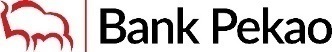 24.04.2024 Pożyczka konsolidacyjna w Banku Pekao S.A.Bank Pekao S.A. oferuje pożyczkę konsolidacyjną dla osób, które w innych bankach lub instytucjach finansowych spłacają kredyty i pożyczki gotówkowe oraz limity kredytowe. W ramach pożyczki konsolidacyjnej, nowi i obecni klienci Banku Pekao S.A., mogą połączyć kilka zobowiązań kredytowych i spłacać jedną ratę w wybranym przez siebie terminie. Wydłużenie okresu kredytowania pomoże obniżyć wysokość miesięcznej raty do spłacenia. Środki na spłatę  kredytów i pożyczek gotówkowych oraz limitów kredytowych Bank Pekao S.A. przelewa bezpośrednio na rachunki do spłaty tych zobowiązań wskazane przez pożyczkobiorcę.O pożyczkę konsolidacyjną – bez prowizji i z RRSO1 10,96 proc. – można zawnioskować do 31 maja 2024 r. Można to zrobić zdalnie lub w wybranym oddziale banku. Minimalna kwota pożyczki to 3 tys. zł a maksymalna 250 tys. zł. Spłatę można rozłożyć na okres od 96 do 120 miesięcy. Pożyczkę można przeznaczyć na spłatę kredytów i pożyczek gotówkowych, limitów kredytowych, a jeśli zdolność kredytowa pozwoli, można otrzymać dodatkowe środki na dowolny cel w wysokości do 25 proc. kwoty spłacanych zobowiązań. Klienci mogą też skorzystać z karencji w spłacie rat i pierwszą ratę opłacić w 3 miesiącu od uruchomienia pożyczki (odsetki zostaną naliczone od dnia wypłaty pożyczki). – Bank Pekao wychodząc naprzeciw potrzebom klientów, oferuje pożyczkę konsolidacyjną, która pozwala połączyć zobowiązania w jednym miejscu, dzięki czemu można spłacać pojedynczą ratę, zamiast kilku – mówi Piotr Gołąb Dyrektor Departamentu Produktów Kredytowych Klienta Indywidualnego w Banku Pekao S.A. – Uważam, że zawsze warto sprawdzić, czy można płacić mniej. Konsolidacja kredytów i pożyczek może być okazją do uporządkowania domowego budżetu oraz niejednokrotnie do obniżenia wysokości spłacanych rat. Kwotę pożyczki, długość okresu spłaty oraz wysokość raty można dostosować do własnych możliwości i potrzeb – dodaje. Aby otrzymać pożyczkę, obecni klienci banku mogą złożyć wniosek kredytowy zdalnie podczas rozmowy telefonicznej z pracownikiem banku. Po pozytywnej decyzji kredytowej umowę kredytową akceptuje się w serwisie internetowym bądź aplikacji mobilnej PeoPay. Nowi klienci mogą wnioskować o pożyczkę konsolidacyjną w dowolnym oddziale Banku Pekao S.A.Więcej na temat pożyczki konsolidacyjnej można przeczytać na stronie: Pożyczka na spłatę innych kredytów - Bank Pekao S.A.RRSO ‒ dla pożyczki na spłatę zobowiązań -rzeczywista roczna stopa oprocentowania wynosi 10,96 % przy założeniach całkowita kwota pożyczki (bez kredytowanych kosztów) 62 985 zł, pożyczka zaciągnięta na 106 miesięcy, oprocentowanie zmienne 10,45% w stosunku rocznym, całkowity koszt pożyczki 33 735,45 zł (w tym: odsetki 33 735,45 zł), całkowita kwota do zapłaty 96 720,45 zł, płatna w 105 ratach miesięcznych po 912,46 zł, 106 rata wyrównująca 912,15 zł. Kwota udostępniana pożyczkobiorcy 62 985 zł Kalkulacja została podana na podstawie przykładu reprezentatywnego wg stanu na 11.03.2024 rBank podejmuje decyzję o udzieleniu pożyczki po ocenie zdolności kredytowej. Informacja nie jest ofertą w rozumieniu Kodeksu cywilnego.O Banku Pekao S.A.:Bank Pekao S.A., założony w 1929 r., jest jedną z największych instytucji finansowych w regionie Europy Środkowo-Wschodniej i drugim największym bankiem uniwersalnym w Polsce z 306 mld zł aktywów. Posiadając drugą co do wielkości sieć oddziałów, Bank Pekao obsługuje 6,7 mln klientów. Jako wiodący bank korporacyjny w Polsce, obsługuje co drugą korporację w Polsce. Status banku uniwersalnego opiera się na wiodącej na rynku pozycji w private banking, zarządzaniu aktywami i działalności maklerskiej. Zróżnicowany profil działalności Banku Pekao jest wspierany przez wiodący na rynku bilans i profil ryzyka odzwierciedlony w najniższych kosztach ryzyka, silnych wskaźnikach kapitałowych i odporności na warunki makroekonomiczne (Pekao okazało się najbardziej odpornym bankiem w Europie, zajmując pierwsze miejsce w testach warunków skrajnych, przeprowadzonych przez EBA w 2023 roku wśród 70 banków). Od 1998 r. Bank Pekao jest notowany na Giełdzie Papierów Wartościowych w Warszawie i uczestniczy w kilku lokalnych (w tym WIG 20 i WIG) oraz międzynarodowych indeksach (w tym MSCI EM, Stoxx Europe 600 i FTSE Developed). Pekao jest jedną z najbardziej dywidendowych spółek giełdowych w Polsce na przestrzeni ostatnich 10 lat, wypłacając łącznie ok. 20 mld zł w ciągu dekady.